УТВЕРЖДЕНАпостановлением Администрации
городского округа "Город Архангельскот 16 мая 2023 г. № 775Схема границ публичного сервитута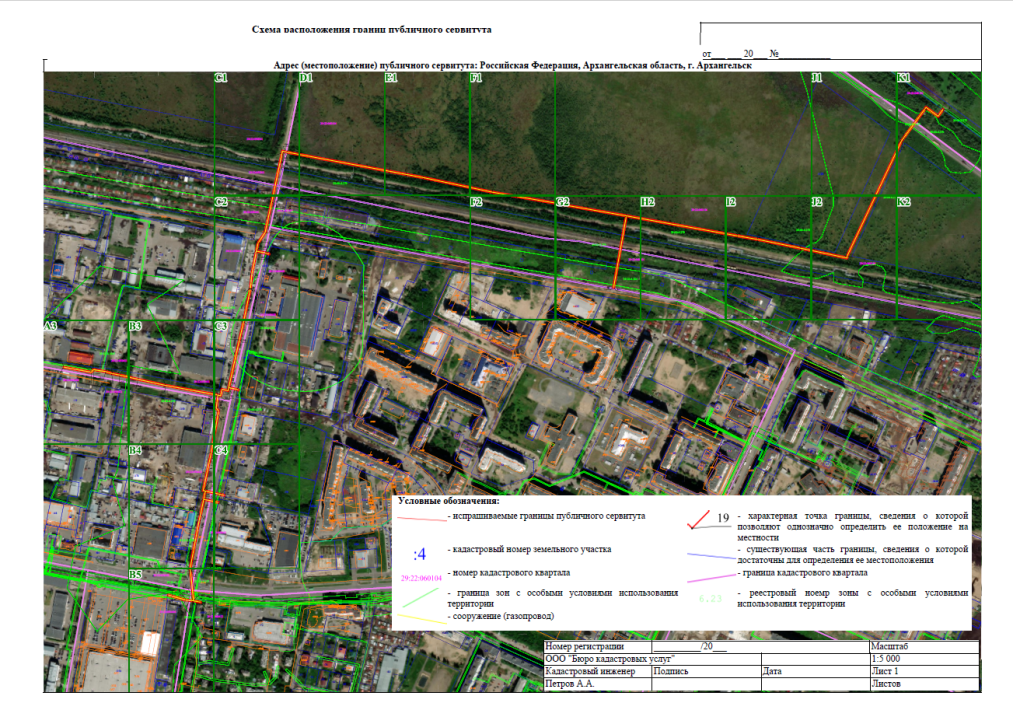 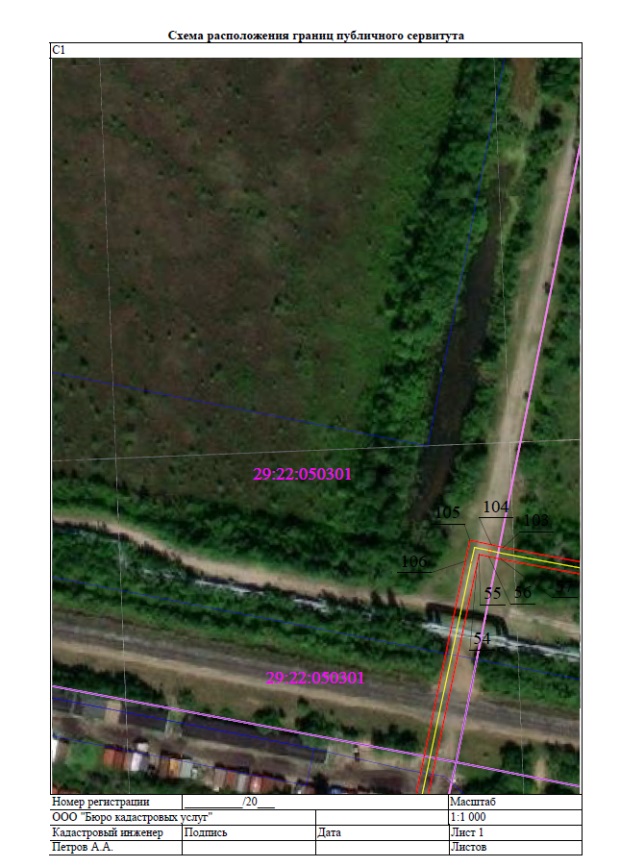 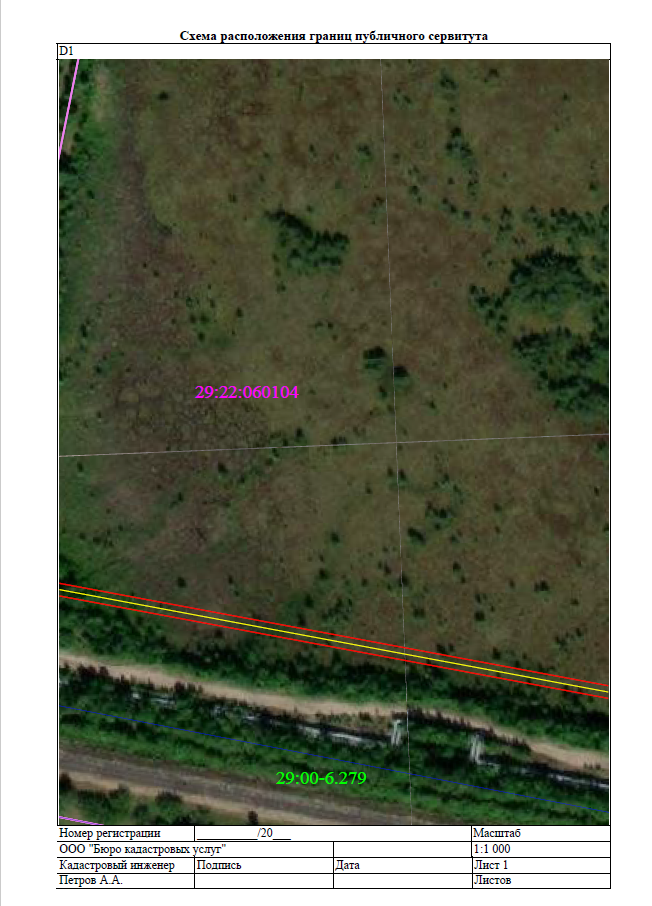 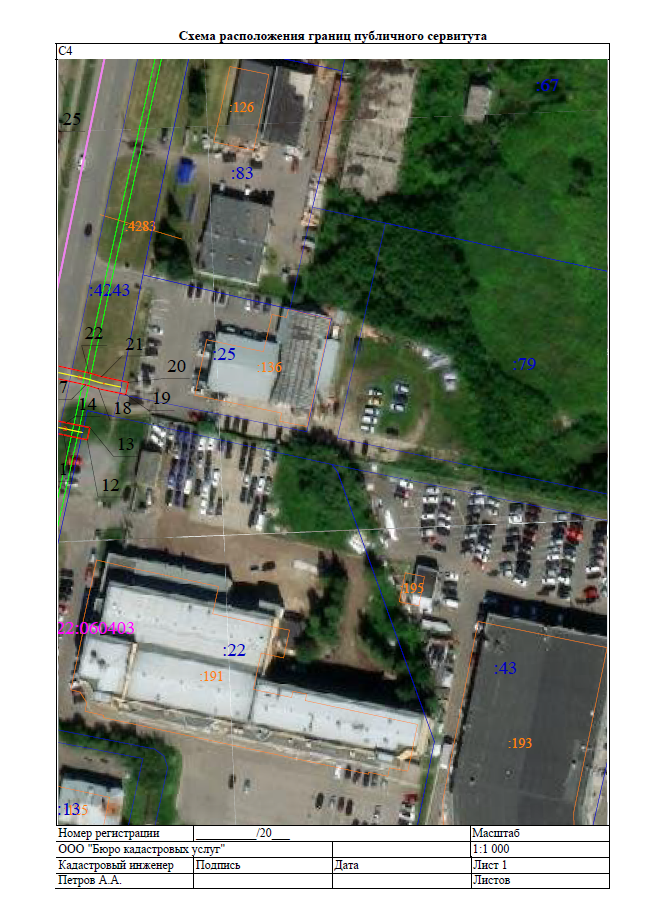 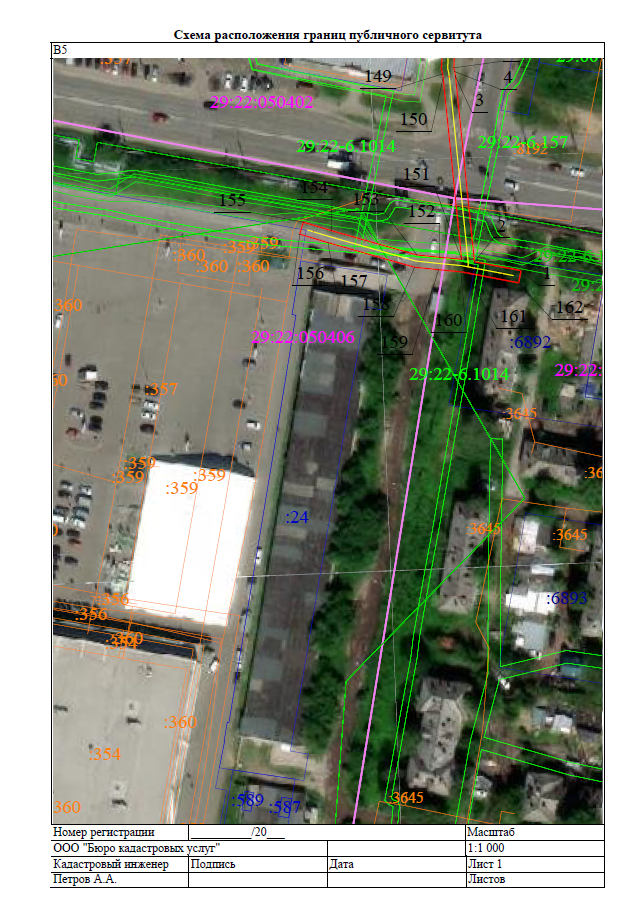 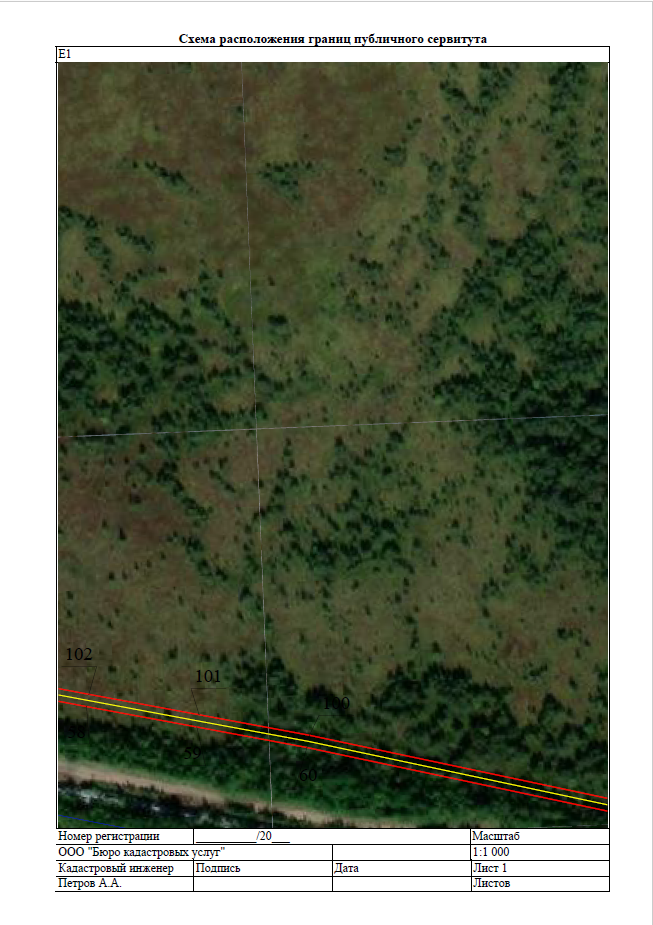 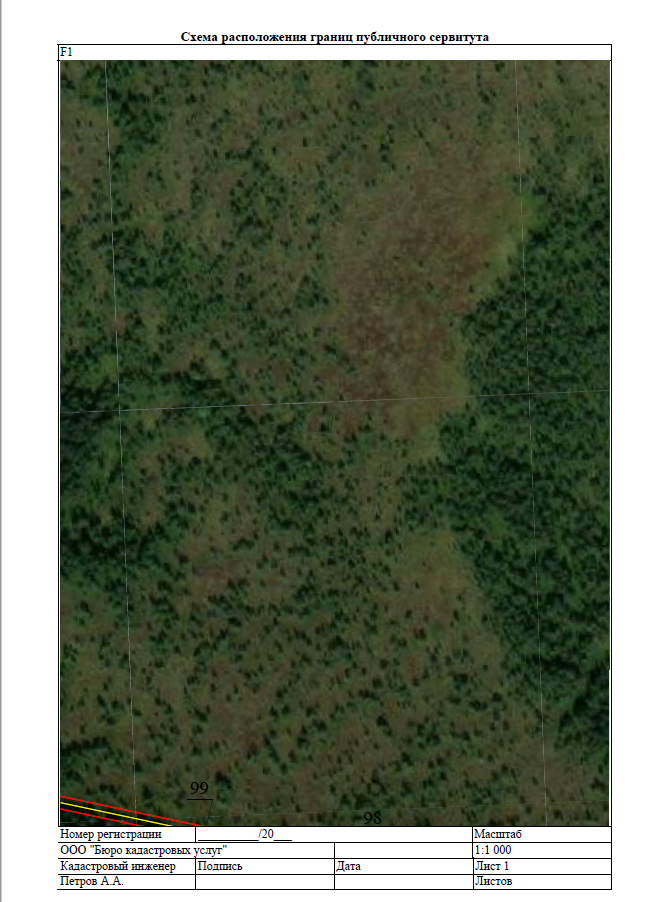 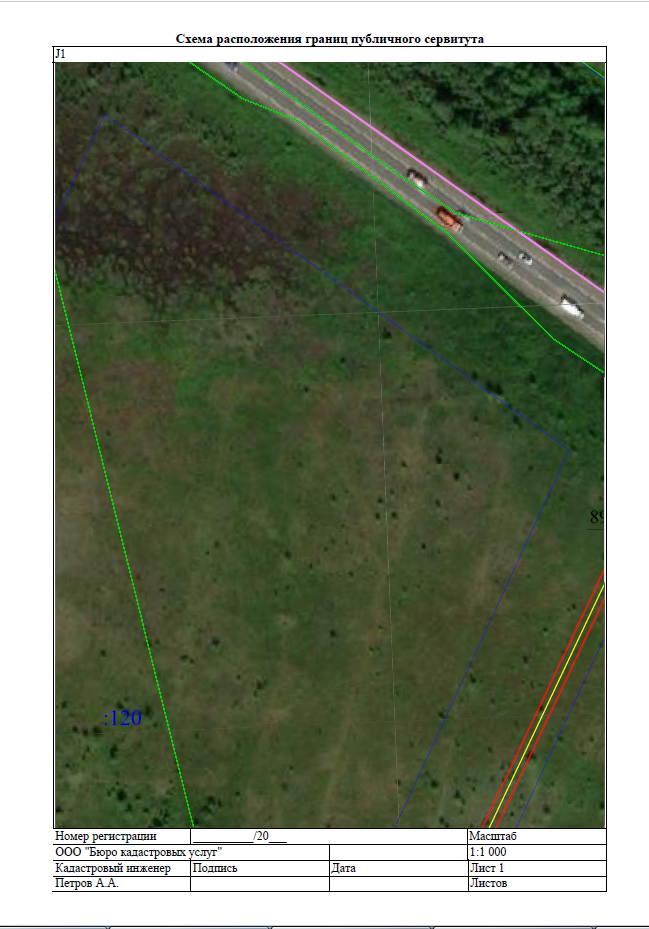 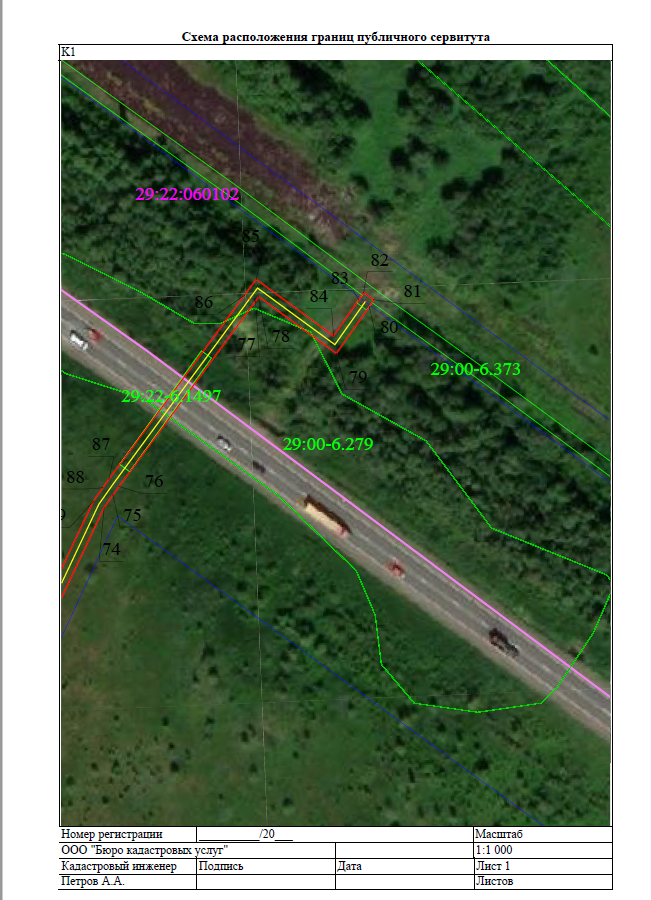 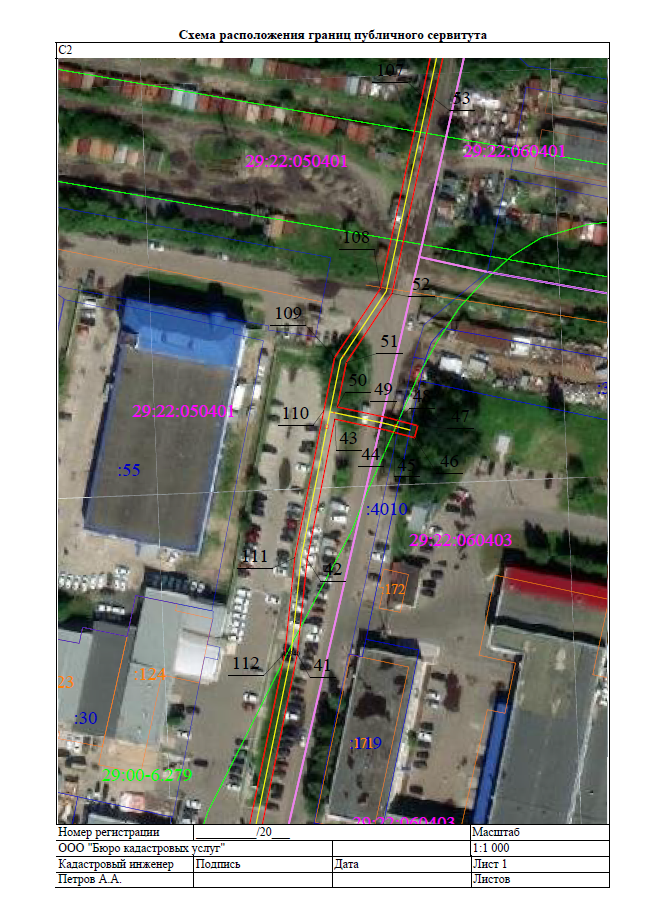 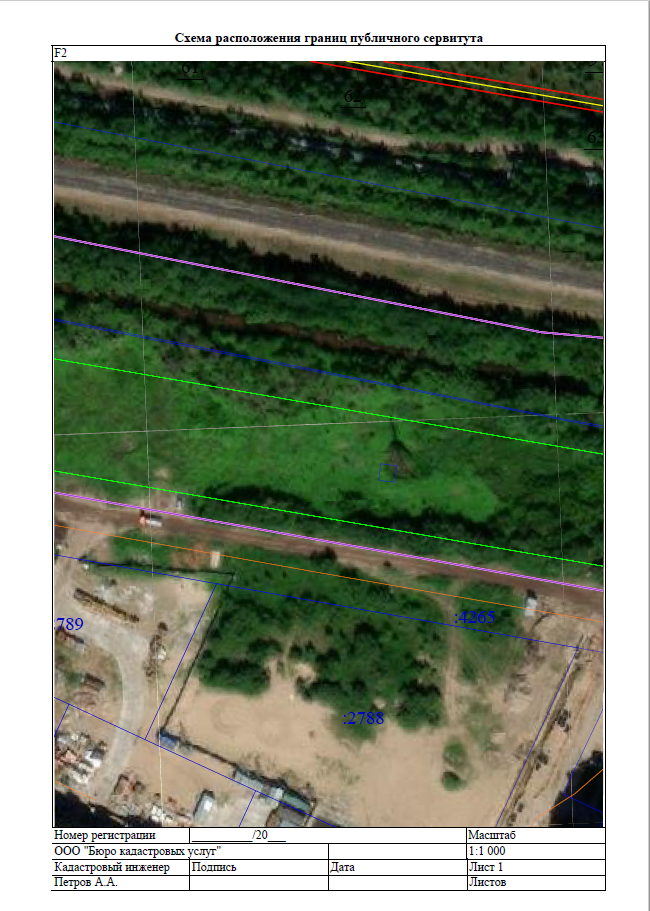 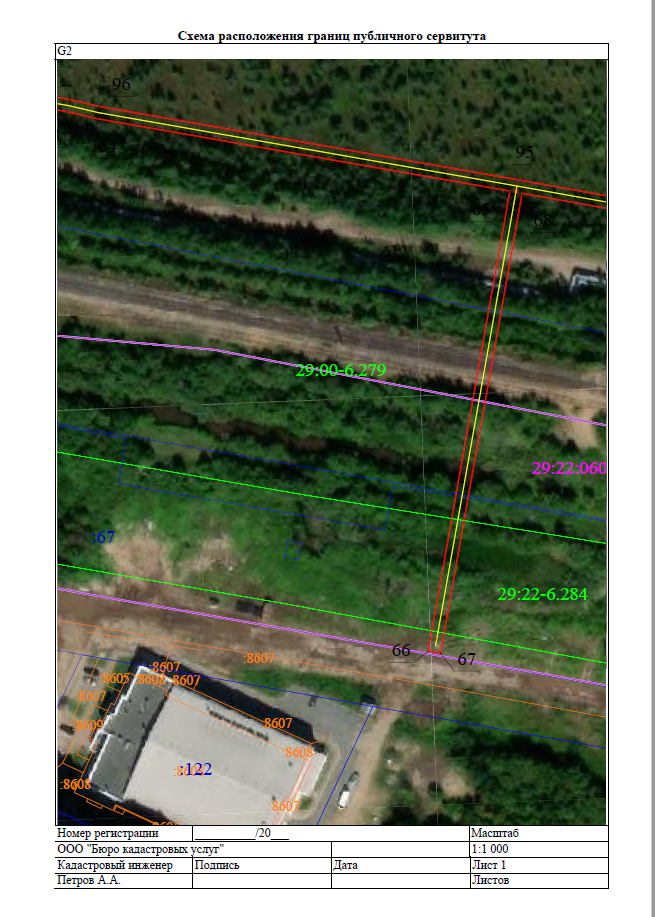 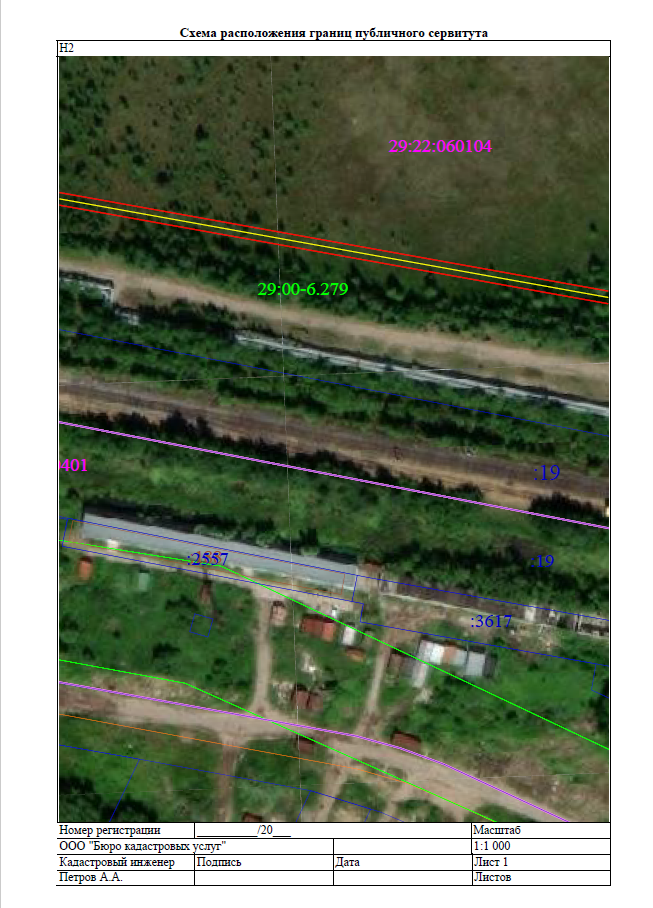 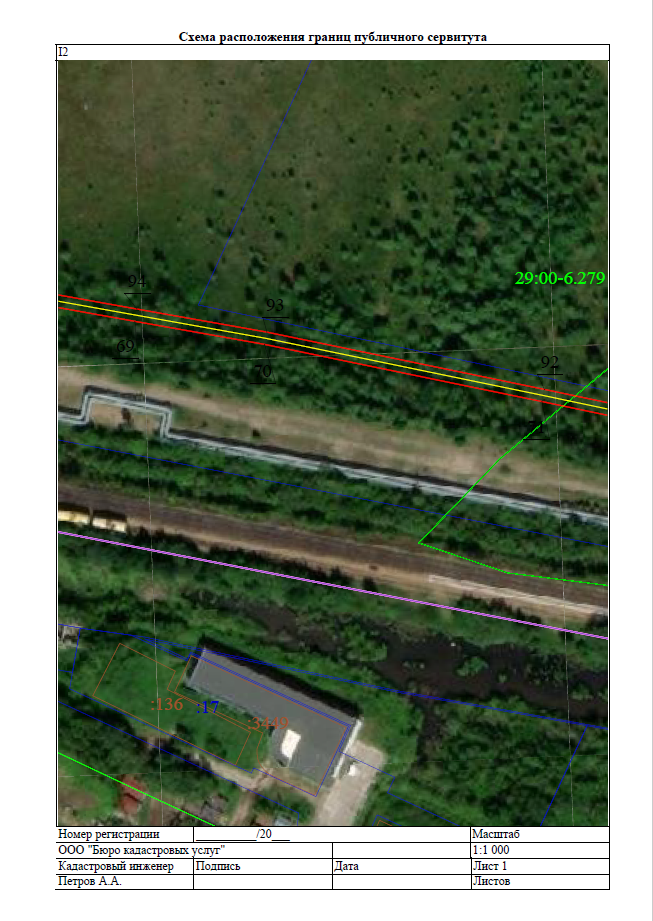 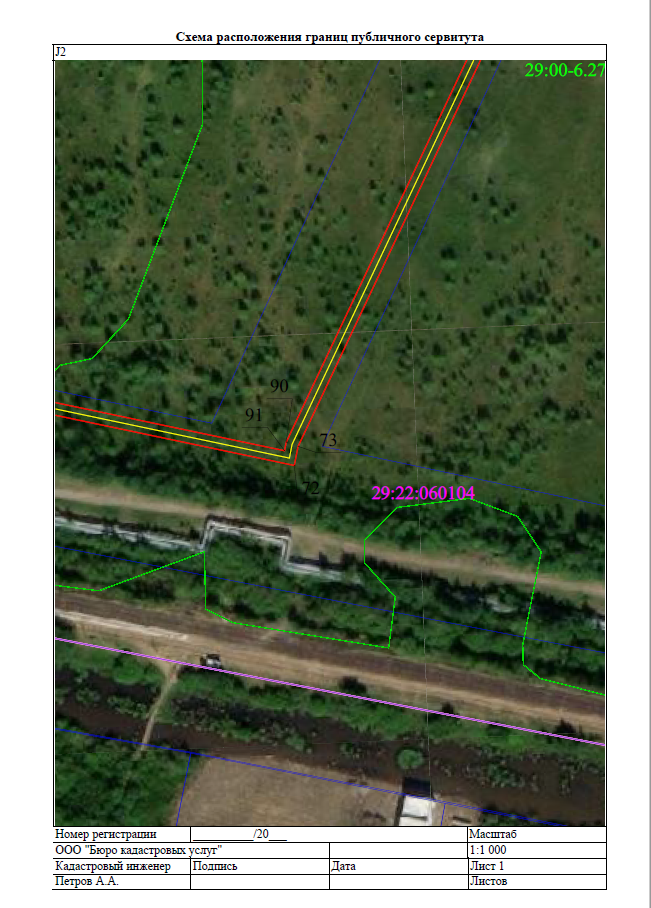 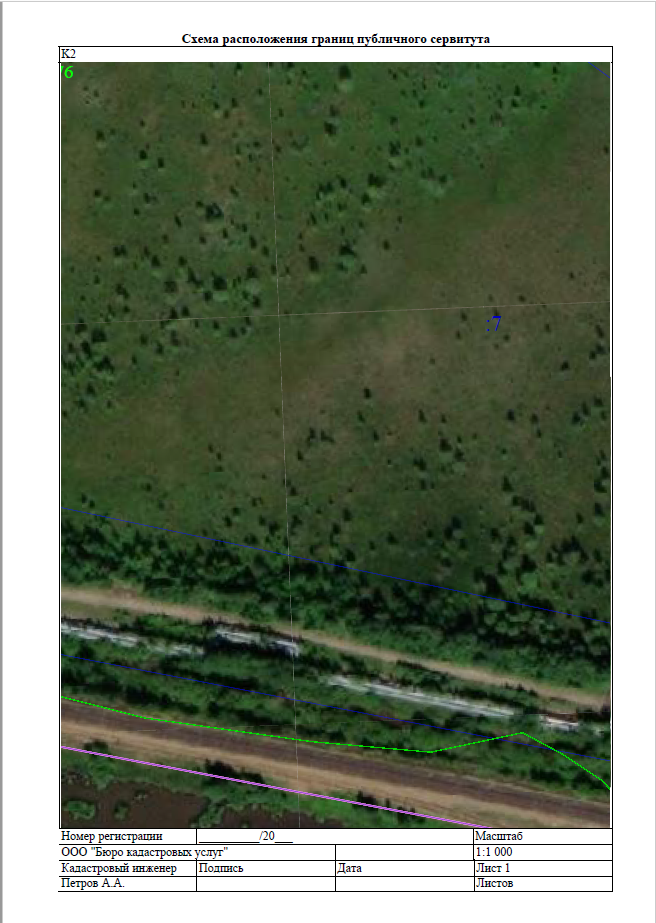 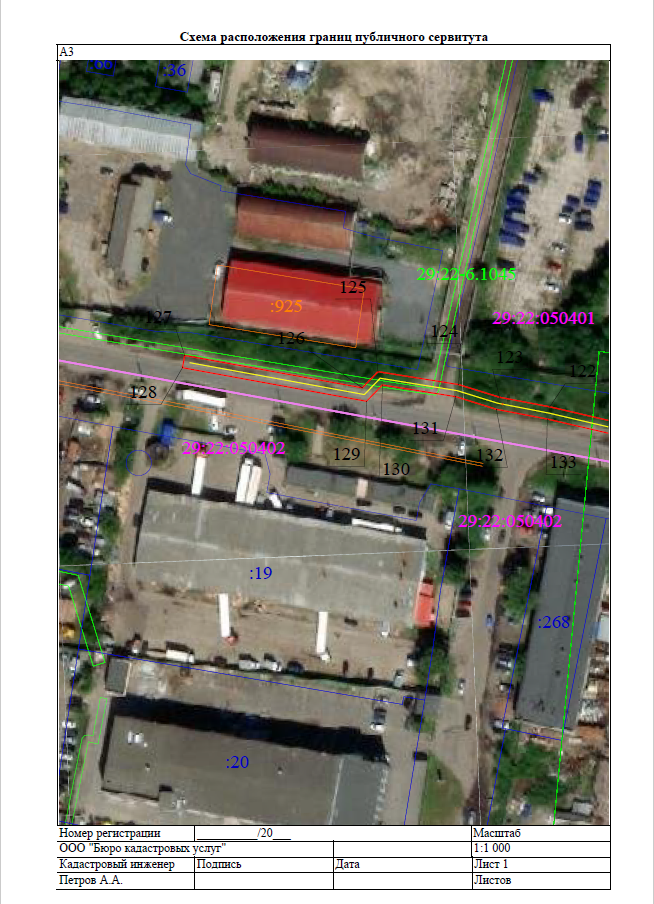 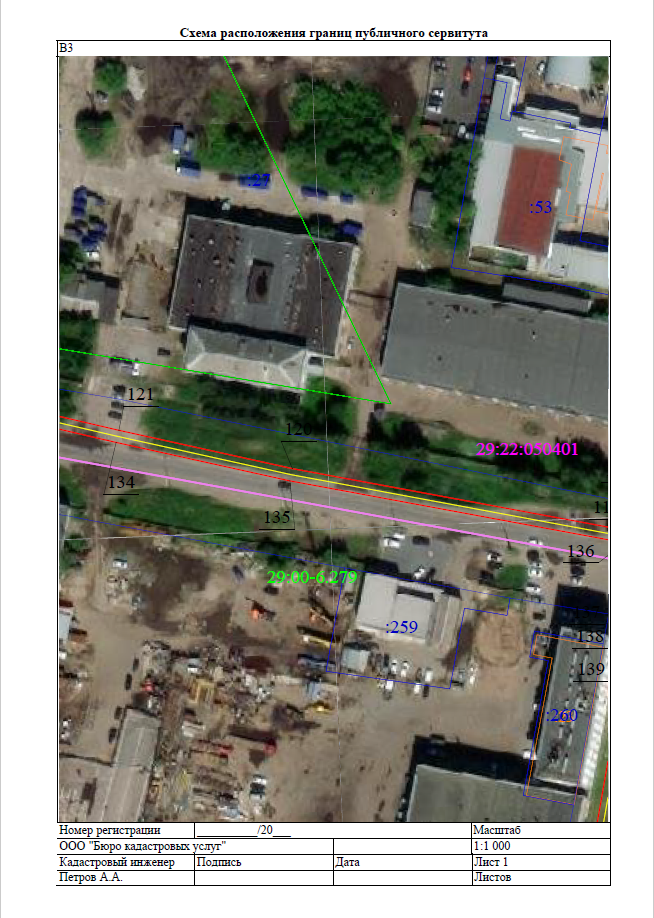 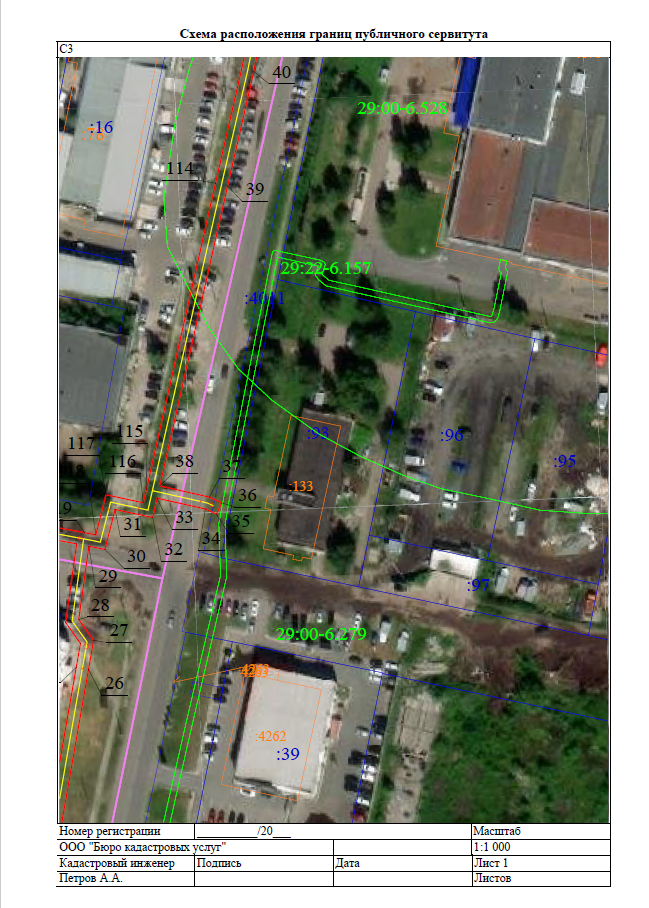 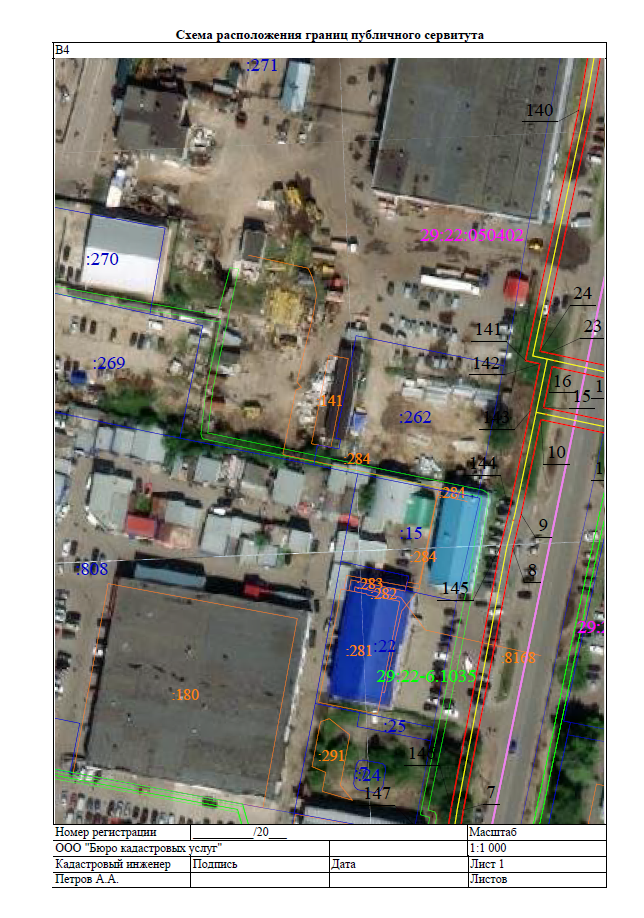 ____________Система координат МСК-29, зона 2Метод определения координат характерных точек границ – метод спутниковых геодезических измерений (определений)Система координат МСК-29, зона 2Метод определения координат характерных точек границ – метод спутниковых геодезических измерений (определений)Система координат МСК-29, зона 2Метод определения координат характерных точек границ – метод спутниковых геодезических измерений (определений)Система координат МСК-29, зона 2Метод определения координат характерных точек границ – метод спутниковых геодезических измерений (определений)Площадь публичного сервитута – 12 938 кв.м. в том числе:по единому землепользованию 29:22:000000:19 – 402 кв.м.;по земельному участку 29:22:060102:15 – 8 кв.м.;по земельному участку 29:22:060401:67 – 202 кв.м.;по земельному участку 29:22:060412:6892 – 59 кв.м.;по земельному участку 29:22:050406:350 – 3 кв.м.;по земельному участку 29:22:060403:118 – 8 кв.м.;по земельному участку 29:22:060403:22 – 8 кв.м.;по земельному участку 29:22:060403:25 – 8 кв.м.;по земельному участку 29:22:060403:4010 – 15 кв.м.;по земельному участку 29:22:060403:4011 – 8 кв.м.;по земельному участку 29:22:060403:4243 – 96 кв.м.;по земельному участку 29:22:000000:7948 – 145 кв.м.;по земельному участку 29:22:000000:7839 – 1600 кв.м.;по земельному участку 29:22:000000:7820 – 1497 кв.м.;по земельному участку 29:22:000000:7911 – 123 кв.м.;по земельному участку 29:22:000000:7857 – 335 кв.м.;по земельному участку 29:22:000000:12616 – 45 кв.м.;по земельному участку 29:22:000000:7859 – 118 кв.м.;по земельному участку 29:22:000000:8693 – 17 кв.м.;по земельному участку 29:22:000000:7510 – 1463 кв.м.;по землям кадастрового квартала 29:22:060102 - 299 кв.м.;по землям кадастрового квартала 29:22:060104 - 6006 кв.м.;по землям кадастрового квартала 29:22:060401 - 5 кв.м.;по землям кадастрового квартала 29:22:050301 - 179 кв.м.;по землям кадастрового квартала 29:22:050406 - 187 кв.м.;по землям кадастрового квартала 29:22:060412 - 102 кв.м.Площадь публичного сервитута – 12 938 кв.м. в том числе:по единому землепользованию 29:22:000000:19 – 402 кв.м.;по земельному участку 29:22:060102:15 – 8 кв.м.;по земельному участку 29:22:060401:67 – 202 кв.м.;по земельному участку 29:22:060412:6892 – 59 кв.м.;по земельному участку 29:22:050406:350 – 3 кв.м.;по земельному участку 29:22:060403:118 – 8 кв.м.;по земельному участку 29:22:060403:22 – 8 кв.м.;по земельному участку 29:22:060403:25 – 8 кв.м.;по земельному участку 29:22:060403:4010 – 15 кв.м.;по земельному участку 29:22:060403:4011 – 8 кв.м.;по земельному участку 29:22:060403:4243 – 96 кв.м.;по земельному участку 29:22:000000:7948 – 145 кв.м.;по земельному участку 29:22:000000:7839 – 1600 кв.м.;по земельному участку 29:22:000000:7820 – 1497 кв.м.;по земельному участку 29:22:000000:7911 – 123 кв.м.;по земельному участку 29:22:000000:7857 – 335 кв.м.;по земельному участку 29:22:000000:12616 – 45 кв.м.;по земельному участку 29:22:000000:7859 – 118 кв.м.;по земельному участку 29:22:000000:8693 – 17 кв.м.;по земельному участку 29:22:000000:7510 – 1463 кв.м.;по землям кадастрового квартала 29:22:060102 - 299 кв.м.;по землям кадастрового квартала 29:22:060104 - 6006 кв.м.;по землям кадастрового квартала 29:22:060401 - 5 кв.м.;по землям кадастрового квартала 29:22:050301 - 179 кв.м.;по землям кадастрового квартала 29:22:050406 - 187 кв.м.;по землям кадастрового квартала 29:22:060412 - 102 кв.м.Площадь публичного сервитута – 12 938 кв.м. в том числе:по единому землепользованию 29:22:000000:19 – 402 кв.м.;по земельному участку 29:22:060102:15 – 8 кв.м.;по земельному участку 29:22:060401:67 – 202 кв.м.;по земельному участку 29:22:060412:6892 – 59 кв.м.;по земельному участку 29:22:050406:350 – 3 кв.м.;по земельному участку 29:22:060403:118 – 8 кв.м.;по земельному участку 29:22:060403:22 – 8 кв.м.;по земельному участку 29:22:060403:25 – 8 кв.м.;по земельному участку 29:22:060403:4010 – 15 кв.м.;по земельному участку 29:22:060403:4011 – 8 кв.м.;по земельному участку 29:22:060403:4243 – 96 кв.м.;по земельному участку 29:22:000000:7948 – 145 кв.м.;по земельному участку 29:22:000000:7839 – 1600 кв.м.;по земельному участку 29:22:000000:7820 – 1497 кв.м.;по земельному участку 29:22:000000:7911 – 123 кв.м.;по земельному участку 29:22:000000:7857 – 335 кв.м.;по земельному участку 29:22:000000:12616 – 45 кв.м.;по земельному участку 29:22:000000:7859 – 118 кв.м.;по земельному участку 29:22:000000:8693 – 17 кв.м.;по земельному участку 29:22:000000:7510 – 1463 кв.м.;по землям кадастрового квартала 29:22:060102 - 299 кв.м.;по землям кадастрового квартала 29:22:060104 - 6006 кв.м.;по землям кадастрового квартала 29:22:060401 - 5 кв.м.;по землям кадастрового квартала 29:22:050301 - 179 кв.м.;по землям кадастрового квартала 29:22:050406 - 187 кв.м.;по землям кадастрового квартала 29:22:060412 - 102 кв.м.Площадь публичного сервитута – 12 938 кв.м. в том числе:по единому землепользованию 29:22:000000:19 – 402 кв.м.;по земельному участку 29:22:060102:15 – 8 кв.м.;по земельному участку 29:22:060401:67 – 202 кв.м.;по земельному участку 29:22:060412:6892 – 59 кв.м.;по земельному участку 29:22:050406:350 – 3 кв.м.;по земельному участку 29:22:060403:118 – 8 кв.м.;по земельному участку 29:22:060403:22 – 8 кв.м.;по земельному участку 29:22:060403:25 – 8 кв.м.;по земельному участку 29:22:060403:4010 – 15 кв.м.;по земельному участку 29:22:060403:4011 – 8 кв.м.;по земельному участку 29:22:060403:4243 – 96 кв.м.;по земельному участку 29:22:000000:7948 – 145 кв.м.;по земельному участку 29:22:000000:7839 – 1600 кв.м.;по земельному участку 29:22:000000:7820 – 1497 кв.м.;по земельному участку 29:22:000000:7911 – 123 кв.м.;по земельному участку 29:22:000000:7857 – 335 кв.м.;по земельному участку 29:22:000000:12616 – 45 кв.м.;по земельному участку 29:22:000000:7859 – 118 кв.м.;по земельному участку 29:22:000000:8693 – 17 кв.м.;по земельному участку 29:22:000000:7510 – 1463 кв.м.;по землям кадастрового квартала 29:22:060102 - 299 кв.м.;по землям кадастрового квартала 29:22:060104 - 6006 кв.м.;по землям кадастрового квартала 29:22:060401 - 5 кв.м.;по землям кадастрового квартала 29:22:050301 - 179 кв.м.;по землям кадастрового квартала 29:22:050406 - 187 кв.м.;по землям кадастрового квартала 29:22:060412 - 102 кв.м.Обозначение характерных точек границыКоординаты, мКоординаты, мСредняя квадратическая погрешность определения координат характерных точек границОбозначение характерных точек границыXYСредняя квадратическая погрешность определения координат характерных точек границ1650 648,622 523 208,780,102650 651,502 523 193,790,103650 711,172 523 187,700,104650 712,592 523 187,520,105650 713,842 523 187,220,106650 717,102 523 187,340,107650 731,982 523 189,630,108650 816,002 523 205,520,109650 827,052 523 208,220,1010650 857,472 523 214,560,1011650 852,902 523 236,450,1012650 851,312 523 244,030,1013650 855,232 523 244,840,1014650 856,812 523 237,260,1015650 861,382 523 215,380,1016650 874,562 523 218,130,1017650 868,992 523 243,530,1018650 867,752 523 247,680,1019650 865,902 523 256,420,1020650 869,822 523 257,240,1021650 871,622 523 248,660,1022650 872,862 523 244,540,1023650 878,902 523 217,000,1024650 879,502 523 214,290,1025650 956,162 523 230,580,1026651 033,582 523 244,090,1027651 042,962 523 245,730,1028651 049,712 523 240,950,1029651 073,252 523 244,210,1030651 072,242 523 249,390,1031651 085,062 523 252,660,1032651 082,462 523 264,760,1033651 088,712 523 266,170,1034651 085,242 523 281,690,1035651 083,562 523 285,230,1036651 087,182 523 286,940,1037651 089,042 523 283,000,1038651 092,612 523 267,050,1039651 189,072 523 288,850,1040651 225,862 523 297,270,1041651 295,582 523 311,600,1042651 326,062 523 314,740,1043651 371,182 523 323,630,1044651 367,692 523 340,050,1045651 366,932 523 342,830,1046651 365,232 523 349,280,1047651 369,102 523 350,300,1048651 370,792 523 343,870,1049651 371,582 523 341,000,1050651 375,102 523 324,430,1051651 389,412 523 327,370,1052651 411,572 523 342,080,1053651 474,272 523 355,620,1054651 574,822 523 376,890,1055651 577,912 523 377,560,1056651 577,202 523 380,850,1057651 576,322 523 384,870,1058651 536,842 523 596,540,1059651 530,262 523 631,990,1060651 523,692 523 667,410,1061651 493,522 523 809,960,1062651 484,672 523 860,980,1063651 470,382 523 943,360,1064651 468,142 523 952,870,1065651 444,852 524 085,730,1066651 297,002 524 059,490,1067651 296,302 524 063,430,1068651 444,162 524 089,660,1069651 403,252 524 317,500,1070651 395,842 524 359,220,1071651 377,462 524 448,420,1072651 356,952 524 546,140,1073651 363,072 524 547,330,1074651 600,202 524 659,420,1075651 604,262 524 662,270,1076651 606,992 524 664,190,1077651 666,542 524 708,090,1078651 668,002 524 709,160,1079651 649,762 524 734,100,1080651 664,742 524 744,670,1081651 667,022 524 746,190,1082651 669,242 524 742,870,1083651 667,002 524 741,370,1084651 655,392 524 733,180,1085651 673,592 524 708,290,1086651 668,492 524 704,560,1087651 609,332 524 660,940,1088651 606,562 524 658,990,1089651 602,222 524 655,950,1090651 364,332 524 543,500,1091651 361,692 524 542,990,1092651 381,382 524 449,230,1093651 399,772 524 359,980,1094651 407,192 524 318,200,1095651 448,452 524 088,400,1096651 472,062 523 953,680,1097651 474,302 523 944,160,1098651 488,612 523 861,660,1099651 497,452 523 810,710,10100651 527,612 523 668,190,10101651 534,192 523 632,720,10102651 540,772 523 597,270,10103651 580,242 523 385,660,10104651 581,102 523 381,690,10105651 582,662 523 374,490,10106651 575,662 523 372,970,10107651 475,112 523 351,710,10108651 413,152 523 338,330,10109651 390,982 523 323,610,10110651 373,952 523 320,110,10111651 326,652 523 310,780,10112651 296,192 523 307,640,10113651 226,712 523 293,360,10114651 189,962 523 284,950,10115651 091,532 523 262,710,10116651 087,212 523 261,730,10117651 089,782 523 249,740,10118651 076,892 523 246,450,10119651 077,602 523 242,850,10120651 097,872 523 133,310,10121651 110,202 523 077,530,10122651 118,982 523 039,720,10123651 122,102 523 023,510,10124651 126,172 523 010,380,10125651 130,312 522 984,460,10126651 125,092 522 979,410,10127651 135,522 522 922,300,10128651 131,582 522 921,580,10129651 120,772 522 980,800,10130651 126,032 522 985,890,10131651 122,272 523 009,470,10132651 118,212 523 022,540,10133651 115,072 523 038,890,10134651 106,302 523 076,640,10135651 093,952 523 132,520,10136651 074,022 523 240,280,10137651 048,692 523 236,770,10138651 042,002 523 241,500,10139651 034,272 523 240,150,10140650 956,922 523 226,650,10141650 876,442 523 209,560,10142650 875,422 523 214,220,10143650 860,252 523 211,060,10144650 827,932 523 204,320,10145650 816,842 523 201,610,10146650 732,662 523 185,690,10147650 717,482 523 183,350,10148650 713,442 523 183,200,10149650 711,862 523 183,580,10150650 710,712 523 183,730,10151650 652,262 523 189,690,10152650 652,892 523 182,670,10153650 653,682 523 175,320,10154650 661,462 523 147,850,10155650 664,192 523 138,780,10156650 660,362 523 137,630,10157650 657,622 523 146,730,10158650 649,742 523 174,550,10159650 648,912 523 182,280,10160650 648,272 523 189,450,10161650 647,912 523 191,310,10162650 644,692 523 208,020,101650 648,622 523 208,780,10